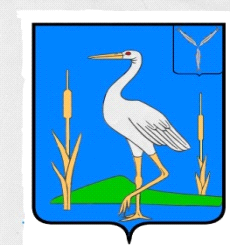 АДМИНИСТРАЦИЯБОЛЬШЕКАРАЙСКОГО МУНИЦИПАЛЬНОГО ОБРАЗОВАНИЯ РОМАНОВСКОГО МУНИЦИПАЛЬНОГО РАЙОНА  САРАТОВСКОЙ  ОБЛАСТИПОСТАНОВЛЕНИЕ№21От 01.04.2022 годас. Большой КарайО внесении изменений в постановление №55 от 30.11.2021г. «Об утверждении муниципальной программы «Благоустройство муниципального образования»          В соответствии со ст. 14 Федерального закона № 131-ФЗ «Об общих принципах организации местного самоуправления Российской Федерации», на основании Федерального закона от 26.04.2007 № 63-ФЗ «О внесении изменений в Бюджетный кодекс Российской Федерации в части регулирования бюджетного процесса и приведение в соответствие с бюджетным законодательством Российской Федерации отдельных законодательных актов Российской Федерации», и на основании Устава Большекарайского муниципального образования Романовского муниципального района Саратовской области ПОСТАНОВЛЯЮ:       1. Внести изменения в постановление №55 от 30.11.2021г. «Об утверждении муниципальной программы «Благоустройство муниципального образования» ,изложив его в новой редакции.      2.Признать утратившим силу постановление №8 от 16.02.2022г. «О внесении изменений в постановление №55 от 30.11.2021г. «Об утверждении муниципальной программы «Благоустройство муниципального образования».  3.Контроль за исполнением настоящего постановления оставляю за собой.Глава Большекарайского муниципального образования				              Н.В.Соловьева                                                                                                   Приложение к постановлению                                                                                                   Администрации БольшекарайскогоМО                                                                                                                   от 01.04. 2022 года № 21ПАСПОРТмуниципальной программы Программные мероприятия Наименованиемуниципальной программыБлагоустройство  муниципального образования»Ответственный исполнитель муниципальной программыАдминистрация муниципального образования Участники муниципальной программыАдминистрация муниципального образования Цели и задачимуниципальной программы- осуществление мероприятий по поддержанию порядка, благоустройства, архитектурно-художественного оформления и санитарного состояния муниципального образования;- формирование среды, благоприятной для проживания населения;- привлечение к осуществлению мероприятий по благоустройству территорий физических и юридических лиц и повышение их ответственности за соблюдение чистоты и порядка;- усиление контроля над использованием, благоустройством территорий;- создание новых и обустройство существующих детских, спортивных площадок малыми архитектурными формами;- улучшение экологической обстановки и сохранение природных комплексов для обеспечения условий жизнедеятельности населения.Ожидаемые  конечные результаты реализации муниципальной программыПовышение уровня коммунальной инфраструктуры в муниципальном образовании, посредством осуществления повышения уровня комфортности и чистоты населенного пункта Сроки реализации муниципальной программы2022-2024 годИсточник финансирования муниципальной программыБюджет муниципального образования Объемы финансирования муниципальной программыОбщий объем финансирования:-2022год- 400,0 тыс.руб.-2023год-200,0 тыс.руб.-2024год-200,0 тыс.руб.НаименованиеИсточники финансирования2022(тыс.р.).2022(тыс.р.).2023(тыс.р.).2023(тыс.р.).2024(тыс.р.).134Раздел 1Энергосбережение и повышение энергетической эффективности на территории муниципального образованияПриобретение , замена , ремонт , содержание оборудования и ламп  уличного  освещенияБюджет муниципального образования20,020,020,020,020,0Раздел 2Озеленение территорий муниципального образования- выкашивание сорной растительности  парковой зоны и других общественных мест (приобретение расходных материалов ) ;-озеленение и содержание территорий (закупка рассады цветов)Бюджет муниципального образования20,020,020,020,020,0Раздел 3Мероприятия по благоустройству  муниципального образования-ремонт и содержание памятников и малых архитектурных  форм, находящихся на территории муниципального образования;- содержание детской и универсальной спортивной площадок;-закупка хоз. инвентаря и материалов    для    проведения мероприятий по благоустройству-изготовление проектно-сметной документации-проведение экспертизы сметной документации на выполнение работ по благоустройству общественной территории -дератизация помещений, открытых территорий МО-контроль качества проведенных дератизационных мероприятий-благоустройство территории парковой зоны (приобретение малых архитектурных форм,лавочек,уличных светильников, комплектующие детали,провод)-проведение работ по установке малых архитектурных форм,лавочек,уличных светильниковБюджет муниципального образования250,0250,050,050,050,0Раздел 4Мероприятия по охране окружающей среды Проведение мероприятий по организации мест массового отдыха населения у воды (приобретение информационных стендов и табличек, обустройство территории, приобретение стройматериалов)Бюджет муниципального образования10,010,010,010,010,0Раздел 5Содержание  дорог муниципального образования -очистка дорог муниципального образования от снега ;-профилирование (грейдирование)  дорог муниципального образования;- окос обочин дорог муниципального образованияБюджет муниципального образования100,0100,0100,0100,0100,0Всего по муниципальной программеВсего по муниципальной программе400,0 200,0200,0200,0200,0Итого	                 800,0Итого	                 800,0Итого	                 800,0Итого	                 800,0Итого	                 800,0Итого	                 800,0Итого	                 800,0